ПОД УГРОЗОЙ ВЫСЕЛЕНИЯplay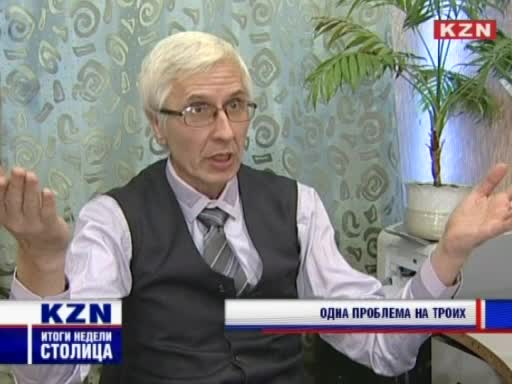 Столица. Итоги неделиПОД УГРОЗОЙ ВЫСЕЛЕНИЯ7 декабря в 19:5305:0919 просмотровКомментировать (0)Скачать (29.1Mб)Код вставкиВ споры и беспокойство вылилась на неделе ситуация вокруг здания в Московском районе Казани. Общество глухих, благотворительный фонд Светланы Изамбаевой и объединение многодетных матерей оказались под угрозой выселения из дома на Туфана. Этого требует Министерство земельных и имущественных отношений республики, которое само и предоставляло здание. Социальные фонды уже успели провести ремонт на сумму более миллиона рублей и купили инвентарь. На предложение переехать в другое здание стороны не согласны. Почему? постаралась разобраться Диляра Юсупова.Сегодня они поменялись местами. Глухие кричат, чиновники не слышат. Что это? Безразличие или просто нежелание услышать, задались сегодня вопросом в обществе глухих. 

Рустэм ВАЛЕЕВ, руководитель республиканского общества глухих: «Без помещения мы превратимся в бомжей, мне некуда идти»

Сразу три некоммерческие организации оказались под угрозой выселения. Дом на Хасана Туфана признан аварийным. Сказка «теремок», но только на новый лад - заселялись сюда по очереди. Первым еще в 2010 году сюда переехало объединение "Шафкать", оказывающая помощь многодетным матерям. Помещение по ходатайству министерства труда выделило министерство земельных и имущественных отношений. "Шафкат" разместился на первом этаже. Вскоре их соседями стало республиканское общество глухих. И сразу затеяли ремонт за собственный счет - на сумму более 600сот тысяч рублей. Собирали по копейке - всем миром. Благодаря этому у слабослышащих появилось кафе, бильярдный зал, а главное возможность общения. Теперь министерство просит освободить помещение. 

Рустэм ВАЛЕЕВ, руководитель республиканского общества глухих: «Здание признали аварийным, но это обман, почему они раньше этого не сказали, сейчас мне никто не хочет компенсировать ремонт. Надо было раньше говорить до ремонта»

Проблема свалилась неожиданно - буквально сверху - со второго этажа. Когда-то он не был нужен никому. Как только фонд Светланы Изамбаевой стал на него претендовать - его захотели все. По этому поводу была создана комиссия, результаты которой и показали: здание в аварийном состоянии,


Луиза БОРИСОВА, начальник отдела санитарной охраны территорий Роспотребнадзора по РТ: «Там внутренняя отделка в основном, нет комнат личной гигиены, плохая канализация...».

Последним сюда переехал Благотворительный фонд помощи вич-инфицированным. Это не соседство не пришлось по душе остальным обитателям здания. Недовольство жильцов близлежащих домов и соседей по помещению стали поводом для проверки.

Ильнур МУХАМЕТХАНОВ, заместитель председателя благотворительного фонда Светланы Изамбаевой: «Они от меня потребовали справку, что мы не являемся угрозой для общества. Я позвонил в Минздрав - все в шоке. Они сказали, это абсурд. Ведь все знают, ВИЧ не передаются воздушно-капельным путем».
Раиса УСМАНОВА, руководитель объединения многодетных матерей и опекунов детей-сирот "Шэфкатъ": «По статистике, многие из них болеют туберкулезом, а это очень страшно. Я боюсь за детей, да и мамочки сразу воспротивились»

Теперь история о том, как незнание порождает страх, закончилась плачевно для всех троих. Выселение обязательно состоится, отмечают в Министерстве земельного имущества. Когда конкретно, пока решается. 

Фаниса Сафина, начальник управления минземимущества РТ: «Что будет на месте этого здания, решается, мы предложили им здание на Ново-Азиноской 1, на улице никто не останется»

"Сначала снесут - потом построят. Земля - возле уютного парка им. Урицкого - идеально подходит для строительства жилой многоэтажки. Именно этим обусловлено вынужденное переселение" - так считают представители фондов. 

Однако эту информацию в министерстве не подтвердили и не опровергли. Однако, организации к переезду не готовятся. 

«Я так просто никому ничего не отдам. Я буду бороться до конца».

Новое здание - новые проблемы - и все сначала: ремонт, благоустройство. Начать с чистого листа для организаций теперь уже ноша неподъемная. Новое здание, по словам представителей фондов, по состоянию мало чем отличается от нынешнего. Переезд отсюда туда, считают абсурдом. 

Увидеть крышу сквозь дыры в потолке мы тоже не смогли. Ее не оказалось. Да и само здание, и внутренняя отделка выглядели весьма прилично. Почему дом признали аварийным, так и осталось загадкой. Теперь на Хасана Туфана ждут официальное уведомление. Когда, куда и сколько придется туда вкладывать? 

Диляра Юсупова, Айрат Мухаметзянов. ИТОГИ НЕДЕЛИ. СТОЛИЦА.